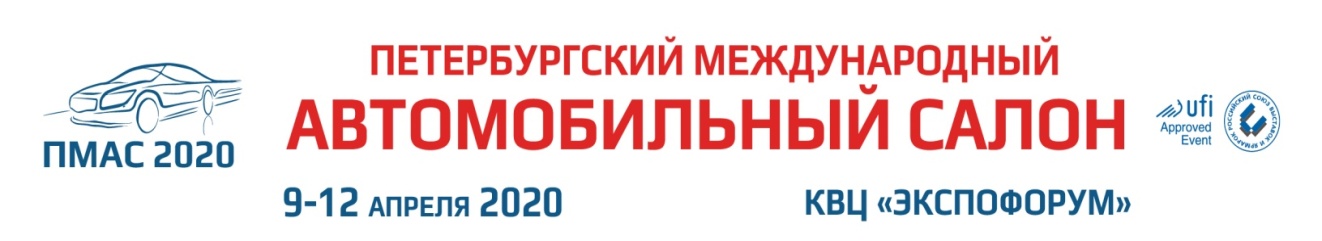 2-ой  ПЕТЕРБУРГСКИЙ МЕЖДУНАРОДНЫЙ  АВТОПРОМЫШЛЕННЫЙ  ФОРУМДОГОВОР-ЗАЯВКА  на участие                                               Просьба заполнить и отправить по адресу: to@farexpo.ruКомпания: _______________________________________________________________________________________Руководитель: __________________________________________________________________________________ФИО, должностьИНН:                                                                                КПП: _____________________________________________                                                   Юридический адрес: ____________________________________________________________________________Почтовый адрес: _________________________________________________________________________________Телефон: _(__ _)_______________________                     E-mail: _________________________________________ Просим зарегистрировать нашу компанию в качестве участника  «2-ого Петербургского международного автопромышленного Форума», проходящео в рамках  выставки ПМАС 2020.Участие в выставке ПМАС 2020        (ДА / НЕТ)  просьба отметитьДелегат Форума: __________________________________________________________________________________ФИО, должностьУчастие с докладом/без доклада   (ДА / НЕТ)  просьба отметитьНазвание доклада или презентации / ___________________________________________________________________________________________________________________________________________________________________Регистрационный взнос  в сумме 10 000 рублей (с учетом НДС 20%) оплачивают все делегаты  Форума, кроме представителей компаний,  участвующих в выставке ПМАС 2020 с собственным стендом.         Регистрационный взнос  покрывает расходы Организатора на: аккредитацию делегатов,         организацию заседаний, деловой завтрак, кофе-брейк, фуршет, диплом участника,          предоставление пакета электронных информационных материалов Форума:          аналитический отчет  «Итоги  работы автомобильной промышленности РФ за 2019 год» , сборник          докладов и презентаций пленарного заседания.ВСЕГО К ОПЛАТЕ :                                  РУБ.  (с учетом НДС 20%)На основании настоящего Договора-заявки,  Организатор Форума выставляет счет на оплату участия.После получения денежных средств Организатор направляет участнику Форума подтверждение о регистрации. Отказ от участия в Форуме с возвратом  оплаченного регистрационного взноса принимается только в письменном виде (заверенный подписью руководителя,  главного бухгалтера  и  печатью компании)  и возможен до 25 марта 2020 года.Настоящей заявкой Компания признает все условия организации Форума.Дата заполнения:   “       ”                         2020_ г.Компания    ( полное наименование)                                                                                                                                                                                                                                                                                                                                                                                                                                                                                                                                                                                                                                                                                                                                                                                                                                                                                                                                                                                                                                                                                                                                                                                                                                                                                                                                                                                                                                                                                                                                                                                                                                                                                                                                                                                                                                                                                                                                Организатор Форума:   ООО  «ФАРЭКСПО»19605, Санкт- Петербург, 5-ый Предпортовый пр-д, 26 ЕБЦ «Альфа-Пулковское»р/с 40702810868000002797 в филиале  ОПЕРУПАО Банк  ВТБ в Санкт-Петербурге,к/с 30101810200000000704;БИК 044030704; ИНН 7841005070; КПП 784101001Руководитель:                                                /                             /Генеральный директор:                                О.И.  Шость М.П.М.П.